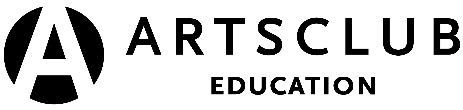 SUMMER 2024 WORKSHOP SERIES - TEACHING ARTISTS SUBMISSION FORM Full Name: Pronouns: Email:Phone Number:How did you find out about the Summer Workshop Series?What is your experience in relation to theatre education?Please included a personal bio:What is the title of your workshop?Please give a brief description of your workshop (150 words max):What materials would you require for your workshop?What ages is the workshop suitable for?How many participants can you accept?How long is the workshop? (60-90 minutes)What experience level is suitable for your workshop? (Beginner, Intermediate, Advanced)What is your availability for the following days? Optional: Do you do have any specific availability/unavailability during these times that we need to know about?Do you have any access needs you’d like to share?Optional: Do you identify as one or more of these identities: BIPOC (Black, Indigenous, and People of Colour)?Optional: Do you identify as a person with a Disability?Optional: Do you identify as a part of the 2SLGBTQIA+ community?Is there anything else you’d like to share?PLEASE SUBMIT THIS FORM ALONGSIDE A RESUME AND HEADSHOT BY JULY 22TH           TO:  sjack-rennie@artsclub.com* Optional: Send us your workshop lesson plan too! *Morning (9 -11:30)Afternoon (12:30-3)Evening (3:30-5)UnavailableMonday August 12 (9-5) Thursday August 15 (1-5)   (Morning unavailable)Friday August 16 (9-5)